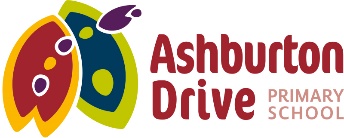 Ashburton Drive Primary SchoolTerm Planner: ParentTerm 2. 2024 (Version 2)Ashburton Drive Primary SchoolTerm Planner: ParentTerm 2. 2024 (Version 2)Ashburton Drive Primary SchoolTerm Planner: ParentTerm 2. 2024 (Version 2)	WeekMondayTuesdayWednesdayThursdayFriday115 AprilSTAFF PD DAY16 AprilStudents Resume17 April*Dance till you drop18 April*Kindy*Dance till you drop19 April*Kindy*Newsletter – Room 15222 April23 April24 April*Kindy* ANZAC Assembly 9.00am*Office Display – Room 2*Dance till you drop25 AprilANZAC Day26 April*Kindy329 April30 April1 May*Dance till you drop2 May*Kindy*Dance till you drop3 May*Kindy*Newsletter – Room 1346 May7 May8 May*Kindy*Dance till you drop9 May*Kindy*Dance till you drop10 May*Kindy*Assembly – Room 15*Office Display – Room 16513 May14 May15 May*Dance till you drop16 May*Kindy*Dance till you drop17 May*Kindy*Newsletter – Room 6*WA Opera Incursion - Yr 5,6 and Choir 12:20pm – 1:10pm on Friday 620 May21 May22 May*Kindy*Dance till you drop*National Simultaneous Storytime – Bowerbird Blues23 May*Kindy*Dance till you drop24 May*Kindy*Assembly – Room 8*Office Display – Room 9727 MayeSmile Patrol School Dental28 MaySmile Patrol School Dental29 May *Smile Patrol School Dental*Dance till you drop30 May*Kindy*Smile Patrol School Dental*Dance till you drop31 May*Kindy*Smile Patrol School Dental*Newsletter – Science & Music*Free Dress – first responder83 JuneWA DAY4 June* Smile Patrol School Dental5 June*Kindy*Smile Patrol School Dental*Dance till you drop6 June*Kindy*Smile Patrol School Dental*Dance till you drop7 June*Kindy*Smile Patrol School Dental*Assembly – Unit 4*Office Display – Room 4910 June*Smile Patrol School Dental11 June*Smile Patrol School Dental12 June*Smile Patrol School Dental*Dance till you drop13 June*Kindy*Smile Patrol School Dental*Dance till you drop14 June*Kindy*Smile Patrol School Dental*Newsletter – Room 141017 June18 June 19 June*Kindy*Dance till you drop concert20 June*Kindy*Dance till you drop concert21 June*Kindy*Interschool - Winter Carnival1124 June25 June*Play for a Purpose26 June *Kindy27 June*Kindy28 June*Kindy* Last Day of Term 2*Assembly – Room 13*Office Display – Room 10